001 アオキ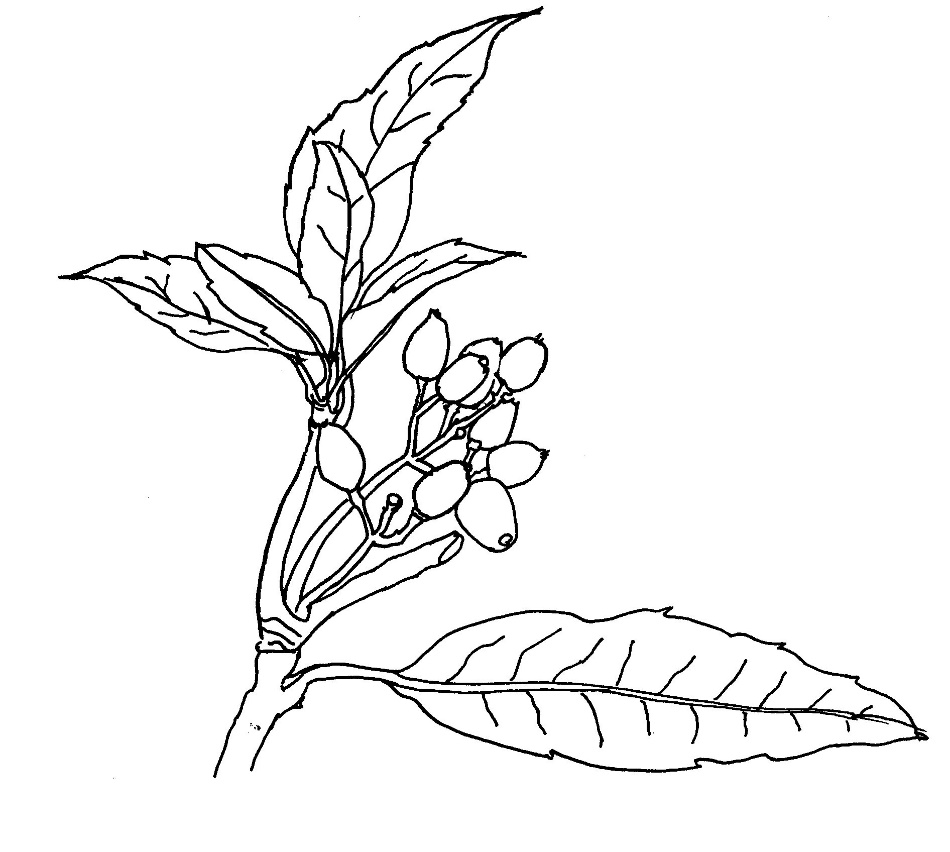 